Муниципальное казенное общеобразовательное учреждение «Михайловская средняя общеобразовательная школа №1»Программа ВНЕУрочНОЙ ДЕЯТЕЛЬНОСТИ
«учимся программировать в scratch»3-4 (5-6) классыРазработал: Григорьев И.Н., учитель информатики и ИКТ
МКОУ «Михайловская СОШ №1» высшая квалификационная категорияс. Михайловское, 2014 г.Пояснительная записка	3Структура курса	13Планируемая результативность курса	27Содержание курса	29Тематическое планирование	37Техническое и программное обеспечение	59Информационно-методическое обеспечение	60Приложения	62Мы живем в век информатизации общества. Информационные технологии проникают в нашу жизнь с разных сторон. Одно из самых удивительных и увлекательных занятий настоящего времени - программирование. Повелителей компьютеров называют программистами. Они знают слова языков программирования, которым подчиняются компьютеры, и умеют соединять их в  компьютерные программы. Обучение основам программирования младших и средних школьников должно осуществляться на специальном языке программирования, который будет понятен ребенку, легок для освоения и соответствовать современным направлениям в программировании. Для обучения структурному, объектно-ориентированному, событийному, параллельному (многопоточному) программированию оптимально подходит среда Scratch. Анимационная мультимедийная среда программирования Scratch выбрана не случайно. Она сочетает в себе и программирование, и графику, и моделирование. Scratch - инструмент создания разнообразных программных проектов: мультфильмов, игр, рекламных роликов, музыки, “живых” рисунков, интерактивных историй и презентаций, компьютерных моделей, обучающих программ для решения проблем: обучения, обработки и отображения данных, моделирования, управления устройствами и развлечения. Визуальная объектно-ориентированная среда программирования Scratch создана на языке Squeak и основана на идеях конструктора Лего, где из команд-кирпичиков методом drag-and-drop собирается программа-скрипт. Семантика языка программирования Scratch является событийно-ориентированной, т.е. выполнение программы-скрипта определяется событиями – действиями пользователя (управление с помощью клавиатуры и мыши). Язык программирования Scratch является учебным, специально созданным для обучения школьников 8-14 лет навыкам объектно-ориентированного программирования и модного в настоящий момент параллельного программирования. Это полноценный полнофункциональный язык программирования, адаптированный под детское восприятие.Педагогический потенциал среды программирования Scratch позволяет рассматривать ее как перспективный инструмент (способ) организации междисциплинарной внеучебной проектной научно-познавательной деятельности школьника, направленной на его личностное и творческое развитие.Поскольку изучение программирования в среде Scratch не пользуется популярностью в России, то необходимо привлечение внимания к самой среде разработки и возможности ее использования в образовательных целях через реализацию кружковых занятий в системе дополнительного образования детей и в школах в будущем.Закон Российской Федерации «Об образовании».Федеральный государственный образовательный стандарт начального общего образования (второго поколения).Концепция духовно-нравственного развития и воспитания личности гражданина России.Концепция модернизации дополнительного образования детей Российской Федерации.САНПиН 2.4.2.2821-10 «Санитарно-эпидемиологические требования к условиям и организации обучения в общеобразовательных учреждениях».Программа курса «Учимся программировать в Scratch» реализует информационно-технологическое направление во внеурочной деятельности в 3-4-х классах или в 5-6-х классах в форме кружка в соответствии с ФГОС НОО и ООО.Курс «Учимся программировать в Scratch» вводится как пропедевтика программирования в школе. Основа курса – проектная научно-познавательная деятельность школьников на занятиях. Именно в этой деятельности наиболее полно раскрывается личностный потенциал школьника. Развиваются ценные качества и умения, необходимые современному человеку: критическое, системное, алгоритмическое и творческое мышление; умение находить решение проблем; умение работать самостоятельно и в команде.При работе в среде программирования Scratch учащиеся:увидят практическое применение алгоритмов и программ;научатся самостоятельно составлять алгоритмы;изучат функциональность работы алгоритмических конструкций;научатся принимать решения;научатся создавать личностно значимые проекты.По типу организации деятельности учащихся курс относится к типу «человек – машина».Изучение Scratch может серьезно помочь школьникам освоить азы алгоритмизации и программирования, создавать и исследовать компьютерные модели, а полученные знания пригодятся для дальнейшего и более серьезного изучения программирования. Scratch – это начало, основа, с изучения которой ребенок входит в мир профессионального программирования как будущий инженер-программист, разработчик приложений, технический дизайнер. Создавая свои собственные интерактивные истории и игры, дети учатся разрабатывать проекты, ставить цели и задачи. Кроме того, эта среда подходит для обучения детей как с абстрактно-логическим мышлением, так и с преобладающим наглядно-образным мышлением.Благодаря специально подобранной системе упражнений, курс позволяет выявить скрытую одаренность в области программирования у детей и развивать их способности с раннего возраста.Предложенная программа является «точкой входа» во внеучебную научно-познавательную проектную деятельность. Обучение событийному, объектно-ориентированному, параллельному программированию позволяет постепенно направлять школьника в русло научно-познавательного исследования. Все вышесказанное позволяет сделать выводы об актуальности программы «Учимся программировать в Scratch».Формирование представления о языках программирования и профессии «программист»; пропедевтическое обучение навыкам алгоритмизации и параллельного программирования; обучение сотрудничеству; создание условий для самовыражения в компьютерном творчестве.Обучающие:сформировать у школьников базовые представления о языках программирования, алгоритме (программе), исполнителе, способах записи алгоритма;сформировать представление о профессии «программист»;изучить функциональность работы основных алгоритмических конструкций;овладеть навыками составления алгоритмов;овладеть понятиями «объект», «событие», «управление», «обработка событий»;сформировать навыки разработки, тестирования и отладки несложных программ;познакомить  с понятием проекта и алгоритмом его разработки;сформировать навыки разработки проектов: интерактивных историй, квестов, интерактивных игр, обучающих программ, мультфильмов, моделей и интерактивных презентаций.Развивающие:способствовать развитию критического, системного, алгоритмического и творческого мышления;развивать внимание, память, наблюдательность;развивать познавательный интерес;развивать умение графически представлять теоретический материал.Воспитательные:формировать положительное отношение к знаниям;развивать самостоятельность;формировать умение демонстрировать результаты своей работы;формировать умение работать в паре, малой группе, коллективе.Курс «Учимся программировать в Scratch» рассчитан на обучение в течение 2-х лет: 68(70*) часов в 3(5)-х классах в течение первого года обучения по 2 часа в неделю как начальный этап обучения программированию и 68(70*) часов в 4(6)-х классах  по 2 часа в неделю как обучение программированию на повышенном уровне. * Далее в Программе в скобках указывается количество часов для 5-6-х классовВ работе над программой используются следующие педагогические принципы:целенаправленность и последовательность деятельности (от простого к сложному); принцип комплексного развития (взаимосвязь разделов Программы); доступность и наглядность;связь теории с практикой;принцип учета индивидуальности каждого ребенка (педагог учитывает психологические особенности детей при обучении);сочетание индивидуальных и групповых форм деятельности; принцип совместного творческого поиска в педагогической деятельности; принцип положительной перспективы при оценке (критиковать, подчеркивая крупицы интересного, давая почву для развития);принцип личностной оценки каждого ребенка без сравнения с другими детьми, помогающий детям почувствовать свою значимость для группы.На занятиях используются как классические для педагогики формы и методы работы, так и нетрадиционные.Формы проведения занятий:урок с использованием игровых технологий;урок-игра;урок-исследование;творческие практикумы (сбор скриптов с нуля);урок-испытание игры;урок-презентация проектов;урок с использованием тренинговых технологий (работа на редактирование готового скрипта в соответствии с поставленной задачей).Методы обучения:словесные методы (лекция, объяснение);демонстративно-наглядные (демонстрация работы в программе, схем, скриптов, таблиц);исследовательские методы;работа в парах;работа в малых группах;проектные методы (разработка проекта по спирали творчества, моделирование, планирование деятельности)работа с Интернет-сообществом (публикация проектов в Интернет-сообществе скретчеров).Практическая часть работы – работа в среде программирования со скриптами и проектирование информационных продуктов. Для наилучшего усвоения материала практические задания рекомендуется выполнять каждому за компьютером. При выполнении глобальных проектов рекомендуется объединять школьников в пары. Текущий контроль уровня усвоения материала осуществляется по результатам выполнения рефлексивных упражнений и практических заданий. Итоговый контроль осуществляется по результатам разработки проектов. Формы подведения итогов: презентация проекта, испытание квеста, игры.Особенности проведения занятий:теоретический материал подается небольшими порциями с использованием игровых ситуаций;для закрепления и проверки уровня усвоения знаний применять рефлексивные интерактивные упражнения;практические задания составлять так, чтобы время на их выполнение не превышало 20 минут;практические задания могут включать в себя работу с готовым проектом на редактирование скрипта, на дополнение скрипта командами, на сборку скрипта самостоятельно;работу по созданию глобальных творческих проектов следует начинать с разъяснения алгоритма разработки проектов, адаптированного под возраст школьников.Если имеется возможность, то показать управление внешними платами (лампочками, моторчиками) через подключение их к компьютеру.Оригинальность программы состоит в использовании современных образовательных технологий, продуманной системы рефлексивных и практических упражнений и представлении результата реализации программы в свете сформированности универсальных учебных действий.В процессе обучения учащиеся не получают прямых оценок своей деятельности. Так как программа является развивающей, она не предполагает зачетно-экзаменационной системы контроля за результатами образования. Контроль усвоения осуществляется педагогом на каждом занятии для коррекции своей педагогической деятельности. Успехи, достигнутые учениками, демонстрируются во время презентации проектов и оцениваются соучениками и педагогом кружка.После проведения презентации или испытания предполагается рефлексия, где каждый ребёнок высказывает своё мнение о том, что у него лучше всего получилось и над чем стоит поработать в дальнейшем. Во время проведения презентации проектов необходим подробный анализ положительных моментов и недочётов, при этом подчёркиваются позитивные стороны каждой ситуации.Навыки составления алгоритмов на основе базовых алгоритмических конструкций;Навыки разработки, тестирования и отладки простейших программ-скриптов в среде Scratch;Навыки разработки проектов;Проекты: «Мультимедийная история (сказка)», «Квест», «Интерактивная обучающая игра», «Интерактивная игра», «Мультфильм», «Музыкальный клип», «Интерактивная модель»Презентация проекта: учащийся демонстрирует свой проект всему классу и педагогу на занятии, отвечает на вопросы учеников и педагога; учитель акцентирует внимание на сильных сторонах проекта, оценивает техническую сторону исполнения, затем анализирует недочеты, указывает на причины их возникновения; высказывает рекомендации по доработке проекта.Испытание квеста, игры: учащиеся на занятии предоставляют возможность соученикам и учителю  испытать (поиграть) созданную игру. Во время испытания учитель отмечает наиболее удачные моменты игры, указывает на допущенные ошибки, на причины их появления и способы устранения.Создание CD-диска работ учащихся: все проекты учеников записываются на диск в папки по классам и могут служить частью электронного портфолио учащегося.Раздел 1. Знакомьтесь, Scratch. (10 часов)Тема 1. Что такое Scratch? (4 часа)Откройте для себя Scratch. История создания Scratch.  Возможности программы. Интерфейс программы. Где живут спрайты? Объекты, спрайт, сцена. Фон, пиксел, костюм. Поведение объектов. Декартова система координат.  Координаты, направления.  Действие, сообщение. Сценарий (скрипт). Графический редактор в Scratch. Растровое изображение. Растр. Импорт изображения. Центрирование объекта. Трансформация объекта. Масштабирование. Текстовые эффекты.Тема 2. Алгоритмы в стиле Scratch. (6 часов)Алгоритм=сценарий=скрипт. Алгоритм, шаг алгоритма, исполнитель алгоритма. СКИ исполнителя. КОД алгоритма. Три вида алгоритмов: линейный алгоритм,  разветвляющийся алгоритм,  циклический алгоритм. Как записать алгоритмы? Словесный способ записи алгоритма. Блок-схема алгоритма.  Программный способ записи алгоритма.Раздел 2. Говорим с компьютером на Scratch. (8 часов)Тема 1. Языки программирования. (2 часа)Как появились языки программирования?  Словарь и грамматика языка программирования. Робонавты. Тема 2. Первая программа на Scratch (6 часов)Язык команд Scratch. Блоки команд. Алгоритм создания скриптов Совместимость команд. Собираем скрипт. Раздел 3. «Живые» рисунки и интерактивные истории (26 часов)Тема 1. Экспериментируем с внешностью. (14 часов)Как изменить внешность объектов? Смена образа сцены. Смена образа спрайта. Применение графических эффектов. Алгоритм изменения внешности. О чем говорят и думают спрайты? Блоки с параметром времени. Общение спрайтов. Когда размер имеет значение. Инструменты увеличения и уменьшения объектов. Блоки изменения внешности. Поиграем в прятки. Блоки появления и исчезновения объектов. Жизнь похожа на слоеный пирог. Слои. Переход из одного слоя в другой.Тема 2. Как путешествуют спрайты? (12 часов)Способы движения. Стеки и репортеры. Репортеры движения. Три способа движения. Повороты. Направления поворота. Поворот к объекту. Прозрачная стена. Блок контроля границы. Спрайты умеют рисовать. Перо. Размер, цвет, оттенок. Блок случайных чисел. Блок печати копий.Раздел 4. Творческое программирование. (24 часов(26 часов))Тема 1. Алгоритм создания творческих проектов. (2 часа)Спираль творчества. Алгоритм создания проекта по спирали творчества. Тема 2. Создание Scratch-проектов. (22 часа(24 часа))Создание мультимедийной scratch-истории (сказки). Генерация идей. Подбор персонажей. Подбор сцен. Взаимодействие объектов творческого проекта. Построение схемы взаимодействия. Включение звуковых эффектов в проект. Создание scratch-квеста. Знакомство с примерами scratch-квестов. Генерация идей. Подбор персонажей. Подбор сцен. Построение схемы взаимодействия. Написание скриптов взаимодействия объектов. Озвучивание квеста. Компиляция проекта в исполнимый файл.Раздел 1. Веселая Scratch-математика. (20 часов)Тема 1. Умеют ли спрайты считать? (7 часов)Типы данных: числовые, строковые, логические. Числа: положительные, отрицательные, целые, дробные. Арифметические операции с числовыми данными. Строковые данные. Операции со строковыми данными. Логические данные. Логические операции. Тема 2. Константы и переменные (8 часов)Константа. Переменная. Имя переменной. Сенсоры событий. Сенсоры общения с человеком. Стеки. Блоки управления временем. Локальные и глобальные переменные. Блоки создания и управления переменными. Приемы работы с переменными. Использование слайдера монитора переменной. Правила использования переменных.Тема 3. Списки (5 часов)Список. Элементы списка. Имя списка. Индекс. Длина списка. Создание списка. Приемы работы с элементами списка.Раздел 2. Лаборатория обучающих игр. (14 часов)Тема 1. Создаем обучающую игру по математике.. (7 часов)Постановка цели. Сценарий игры. Схема взаимодействия объектов. Интерактивность игры. Скрипт проверки знаний. Озвучивание игры. Тема 2. Создаем интерактивную игру по русскому языку. (7 часов)Постановка цели. Сценарий игры. Схема взаимодействия объектов. Интерактивность игры. Озвучивание игры. Интернет-сообщество скретчеров. Публикация проектов в сети Интернет.Раздел 3. Музыкальная магия чисел. (12 часов)Тема 1. Музыкальная грамота для Scratch. (6 часов)Звук. Высота звука. Звукоряд. Полный звукоряд.  Ритм, темп, музыкальный такт, размер, пауза. Ноты. Длительность нот и пауз.  Гамма. Линейный алгоритм гаммы. Алгоритм проигрывания мелодий.Тема 2. Пишем музыку в Scratch (6 часов)Мелодические инструменты. Извлечение звуков инструментов. Барабаны. Аккорды. Моделирование плеера. Параллельное исполнение мелодий. Раздел 4. Свободное проектирование. (22 часа(24 часа))Тема 1. Алгоритм создания творческих проектов. (1 час)Спираль творчества. Алгоритм создания проекта по спирали творчества. Тема 2. Создание Scratch-проектов. (21 час(23 часа))Создание музыкального клипа. Генерация идей. Графическое оформление клипа. Схема взаимодействия объектов. Озвучивание клипа. Интерактивность клипа. Мультипликация. Идея социальной мультипликации. Создание мультфильма. Генерация идей. Подбор персонажей и фона. Схема взаимодействия объектов. Озвучивание мультфильма. Исследование интерактивной модели. Создание интерактивной модели. Генерация идей. Взаимодействие объектов модели. Таблица взаимодействия. Интерактивность модели. Компиляция проекта в исполнимый файл.Школьник, участвующий в проектной научно-познавательной деятельности, по окончании обучения должен: знать отдельные способы планирования деятельности: составление плана предстоящего проекта в виде рисунка, схемы; составление плана предстоящего проекта в виде таблицы объектов, их свойств и взаимодействий; разбиение задачи на подзадачи; распределение ролей и задач в группе; уметь составить план проекта, включая: выбор темы; анализ предметной области; разбиение задачи на подзадачи; проанализировать результат и сделать выводы; найти и исправить ошибки; наметить дальнейшие пути развития проекта. Школьник, участвующий в проектной научно-познавательной деятельности с использованием среды Scratch, по окончании обучения должен: знать Алгоритмы и блоки Понятие алгоритма Исполнитель Система команд исполнителя Реализация алгоритмов: блоки Scratch Движение Контроль Внешность Числа Перо Звук Сенсоры События Виды событий Сообщения Источник Адресат Обработчик Графический редактор Рисование Модификация Центрирование Математический базис Отрицательные числа Декартова система координат Десятичные дроби Операции отношения Логические операции «И», «ИЛИ», «НЕ»Случайные числа Арифметические операции Градусная мера угла Объекты Создание Свойства Методы (скрипты) Последовательность и параллельность Взаимодействие уметь работать в среде Scratch. Для успешной реализации курса необходимо владение следующими знаниями и умениями:чтение;включение и выключение компьютера;запуск программ с рабочего стола операционной системы;техника работы с мышью;завершение работы с программой;набор текста с клавиатурыназвания и последовательность чисел от 0 до 100;сложение чисел в пределах 100 и соответствующие случаи вычитания;сравнение чисел между собой.Полученные навыки работы в Scratch помогут школьникам освоить азы алгоритмизации и программирования, будут полезны при создании и исследовании компьютерных моделей по школьным дисциплинам, обучающих программ (игр) для школьников, помогут при изучении таких школьных дисциплин, как «Математика», «Музыка», «Изобразительное искусство»,  а также для более серьезного изучения программирования в старших классах.Работа с Интернет-сообществом скретчеров позволит освоить навыки  информационной деятельности в глобальной сети: размещение своих проектов на сайте,  обмен идеями с пользователями интернет-сообщества, овладение культурой общения на форуме.УЧЕБНО-ТЕМАТИЧЕСКИЙ  ПЛАН (ВТОРОЙ ГОД ОБУЧЕНИЯ)Персональный компьютер с процессором производительностью не ниже 2 Ггц и 1 Гб оперативной памяти. Операционная система Windows/Linux.Программа Scratch 1.4Программа компиляции файлов Scratch в исполняемый файл ChirpCompiler.Денисова Л. В., Дженжер В. О. Пропедевтика идей параллельного программирования в средней школе при помощи среды Scratch / Современные информационные технологии и ИТ-образование: III Межд. науч.-практ. конф., Москва, МГУ имени М. В. Ломоносова, .: Сб. докладов: Учебно-методическое пособие / Под ред. В. А. Сухомлина. — М.: МАКС Пресс, 2008. — С 451–459.Патаракин Е. Д. Учимся готовить в среде Scratch. - Санкт Петербург, 2008Патаракин Е.Д. Освоение медиа-культуры через учебные игры с маленькими кирпичиками знаний. В книге Судьба России: вектор перемен, 2007Рындак В. Г., Дженжер В. О., Денисова Л. В. Проектная деятельность школьника в среде программирования Scratch: учебно-методическое пособие / В. Г. Рындак, В. О. Дженжер, Л. В. Денисова. — Оренбург: Оренб. гос. ин-т. менеджмента, 2009. — 116 с.: ил. Рындак В. Г., Дженжер В. О., Денисова Л. В. Концепция организации внеучебной проектной научно-познавательной деятельности школьника. // Образование и наука. Известия УрО РАО. — Екатеринбург: Изд-во УрО РАО, 2009. — № 7 (64). — С. 12–22.http://younglinux.info/scratchhttp://scratch.uvk6.info/http://letopisi.ru/index.php/%D0%A1%D0%BA%D1%80%D0%B5%D1%82%D1%87http://www.tud.ttu.ee/~vilip/Scratch/Vene_Opik/Vkontsep1.pdfhttp://sogiuu.oskoluno.ru/area/7/inform/Grebnev.pdfhttp://odjiri.narod.ru/http://info.scratch.mit.edu/ru/Support/Scratch_FAQhttp://younglinux.info/sites/default/files/scratch_lessons.pdfhttp://www.socobraz.ru/index.php/%D0%A8%D0%BA%D0%BE%D0%BB%D0%B0_ScratchЗадание:Попробуйте самостоятельно определить, где на сцене находятся положительные и отрицательные области значений Х, У. Что такое направление? В решении этой задачи вам поможет рисунок.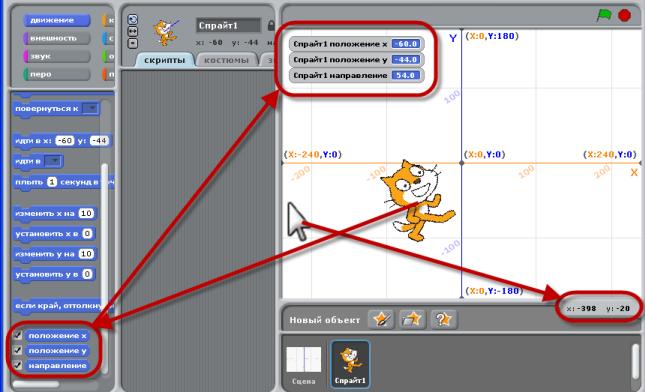 Карточка: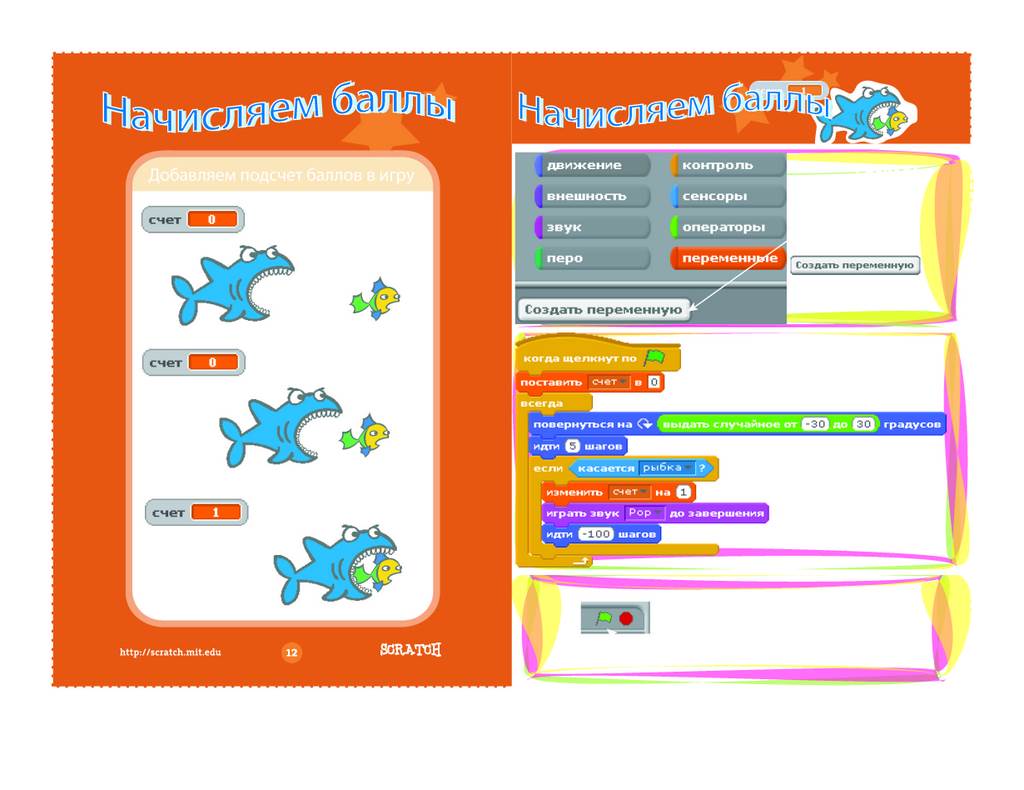 Задание:Какие из перечисленных сценариев имеют полный КОД алгоритма?Задание:Какой обязательный признак алгоритма отсутствует в этом скрипте?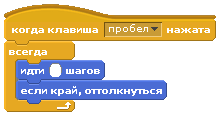 Задание:Кто в полете машет крыльями чаще: комар, муха или шмель? По какому признаку это можно установить?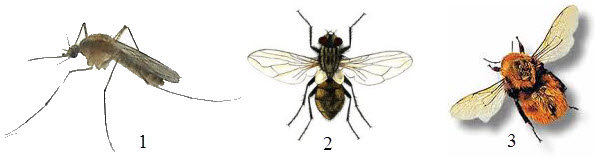 Задание: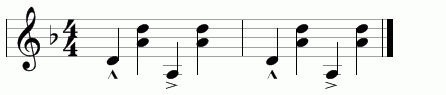 Сколько тактов изображено на рисунке?Задание:Установите, под какими номерами находятся: дыхание, морской берег, аплодисменты, выстрел?Задание:Составить мелодию проигрывания «Чижик-Пыжик»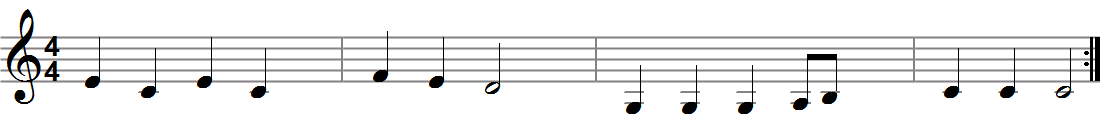 «ПРИНЯТО»Руководитель ШМО учителей информатики и ИКТ_________________/И.Н. Григорьев/Протокол № ____ от «___» _______ 201_г.«УТВЕРЖДАЮ»Директор МКОУ МСОШ №1___________________/А.Ю.Кузнецов/Приказ № ____ от «___» ________ 2014г.СОДЕРЖАНИЕПОЯСНИТЕЛЬНАЯ  ЗАПИСКАНОРМАТИВНО-ПРАВОВАЯ БАЗАНАЗНАЧЕНИЕ  ПРОГРАММЫАКТУАЛЬНОСТЬ  И  ПЕРСПЕКТИВНОСТЬ  КУРСАЦЕЛЬ  ПРОГРАММЫ:ЗАДАЧИ  РЕАЛИЗАЦИИ  ПРОГРАММЫ:ПРИНЦИПЫ  ПРОГРАММЫ:ФОРМЫ  И  МЕТОДЫ РАБОТЫ:ОРИГИНАЛЬНОСТЬ  ПРОГРАММЫСТРУКТУРА  КУРСАПЕРВЫЙГОД ОБУЧЕНИЯНаименование разделаВсего часовПеречень формируемых универсальных учебных действийНаименование разделаВсего часовПеречень формируемых универсальных учебных действийРаздел 1. Знакомьтесь, Scratch.10Личностные:Мотивация к обучению и познанию; воспринимать речь учителя (одноклассников), непосредственно не обращенную к ученику; оценивать собственную учебную деятельность: свои достижения, самостоятельность, инициативу, ответственность, причины неудач.Регулятивные:понимать и принимать учебную задачу, сформулированную учителем; планировать свои действия на отдельных этапах работы над заданием; удерживать цель деятельности до получения ее результата; осуществлять контроль, коррекцию и оценку результатов своей деятельности; анализировать причины успеха/неуспеха, осваивать с помощью учителя позитивные установки типа: «У меня всё получится», «Я ещё многое смогу».Познавательные:понимать и применять полученную информацию при выполнении заданий; проявлять индивидуальные творческие способности при выполнении задания; исследовать собственные нестандартные способы решения; преобразовывать объект: импровизировать, изменять, творчески переделывать; сравнивать различные объекты: выделять из множества один или несколько объектов, имеющих общие свойства; сопоставлять характеристики объектов по одному (нескольким) признакам; выявлять сходство и различия объектов; выделять общее и частное (существенное и несущественное), целое и часть, общее и различное в изучаемых объектах; классифицировать объекты (объединять в группы по существенному признаку); приводить примеры в качестве доказательства выдвигаемых положений.Коммуникативные:включаться в диалог, в коллективное обсуждение, проявлять инициативу и активность; обращаться за помощью; формулировать свои затруднения; предлагать помощь и сотрудничество; слушать собеседника; формулировать собственное мнение и позицию; адекватно оценивать собственное поведение и поведение окружающих.Раздел 2. Говорим с компьютером на Scratch.8Личностные:оценивать собственную учебную деятельность: свои достижения, самостоятельность, инициативу, ответственность, причины неудач; применять правила делового сотрудничества: сравнивать разные точки зрения; считаться с мнением другого человека; проявлять терпение и доброжелательность в споре (дискуссии).Регулятивные:планировать свои действия на отдельных этапах работы над заданием; удерживать цель деятельности до получения ее результата; оценивать (сравнивать с эталоном) результаты деятельности; анализировать собственную работу: соотносить план и совершенные операции, выделять этапы и оценивать меру освоения каждого, находить ошибки, устанавливать их причины; оценивать уровень владения тем или иным учебным действием (отвечать на вопрос «что я не знаю и не умею?»).Познавательные:понимать и применять полученную информацию при выполнении заданий; проявлять индивидуальные творческие способности при выполнении задания; преобразовывать модели в соответствии с содержанием учебного материала и поставленной учебной целью; преобразовывать объект: импровизировать, изменять, творчески переделывать; сравнивать различные объекты: выделять из множества один или несколько объектов, имеющих общие свойства; сопоставлять характеристики объектов по одному (нескольким) признакам; выявлять сходство и различия объектов; устанавливать причинно-следственные связи и зависимости между объектами, их положение в пространстве и времени; выполнять учебные задачи, не имеющие однозначного решения; высказывать предположения, обсуждать проблемные вопросы; выбирать решение из нескольких предложенных, кратко обосновывать выбор (отвечать на вопрос «почему выбрал именно этот способ?»).Коммуникативные:включаться в диалог, в коллективное обсуждение, проявлять инициативу и активность; обращаться за помощью; формулировать свои затруднения; предлагать помощь и сотрудничество; слушать собеседника. Раздел 3. «Живые» рисунки и интерактивные истории.26Личностные:оценивать собственную учебную деятельность: свои достижения, самостоятельность, инициативу, ответственность, причины неудач; применять правила делового сотрудничества: сравнивать разные точки зрения; считаться с мнением другого человека.Регулятивные:планировать свои действия на отдельных этапах работы над заданием; удерживать цель деятельности до получения ее результата; осуществлять контроль, коррекцию и оценку результатов своей деятельности; осуществлять итоговый контроль деятельности («что сделано») и пооперационный контроль («как выполнена каждая операция, входящая в состав учебного действия»); анализировать собственную работу: соотносить план и совершенные операции, выделять этапы и оценивать меру освоения каждого, находить ошибки, устанавливать их причины; оценивать уровень владения тем или иным учебным действием (отвечать на вопрос «что я не знаю и не умею?»).Познавательные:проявлять индивидуальные творческие способности при выполнении задания; преобразовывать модели в соответствии с содержанием учебного материала и поставленной учебной целью; моделировать различные отношения между объектами;  устанавливать причинно-следственные связи и зависимости между объектами, их положение в пространстве и времени; выявлять особенности (качества, признаки) разных объектов в процессе их рассматривания (наблюдения); анализировать результаты опытов, элементарных исследований; фиксировать их результаты; воспроизводить по памяти информацию, необходимую для решения учебной задачи.Коммуникативные:включаться в диалог, в коллективное обсуждение, проявлять инициативу и активность; предлагать помощь и сотрудничество; слушать собеседника; адекватно оценивать собственное поведение и поведение окружающих; характеризовать качества, признаки объекта, относящие его к определенному классу (виду); составлять небольшие устные монологические высказывания, «удерживать» логику повествования, приводить убедительные доказательства.Раздел 4. Творческое программирование.24(26)Личностные:оценивать собственную учебную деятельность: свои достижения, самостоятельность, инициативу, ответственность, причины неудач; применять правила делового сотрудничества: считаться с мнением другого человека; проявлять доверие к соучастнику деятельности.Регулятивные:планировать свои действия на отдельных этапах работы над проектом; удерживать цель деятельности до получения ее результата; осуществлять контроль, коррекцию и оценку результатов своей деятельности; оценивать (сравнивать с эталоном) результаты деятельности; анализировать причины успеха/неуспеха, анализировать собственную работу: соотносить план и совершенные операции, выделять этапы и оценивать меру освоения каждого, находить ошибки, устанавливать их причины; оценивать уровень владения тем или иным учебным действием (отвечать на вопрос «что я не знаю и не умею?»).Познавательные:применять таблицы, схемы, модели для получения информации; проявлять индивидуальные творческие способности при выполнении задания; моделировать различные отношения между объектами; выявлять (при решении различных учебных задач) известное и неизвестное;  исследовать собственные нестандартные способы решения; устанавливать причинно-следственные связи и зависимости между объектами, их положение в пространстве и времени; выявлять особенности (качества, признаки) разных объектов в процессе их рассматривания (наблюдения); анализировать результаты опытов, элементарных исследований; фиксировать их результаты; презентовать подготовленную информацию в наглядном виде.Коммуникативные:включаться в диалог, проявлять инициативу и активность; обращаться за помощью; формулировать свои затруднения; предлагать помощь и сотрудничество; слушать собеседника; формулировать собственное мнение и позицию; адекватно оценивать собственное поведение и поведение окружающих.Итого:68(70)ВТОРОЙ ГОД ОБУЧЕНИЯНаименование разделаВсего часовПеречень формируемых универсальных учебных действийНаименование разделаВсего часовПеречень формируемых универсальных учебных действийРаздел 1. Веселая Scratch-математика.20Личностные:Мотивация к обучению и познанию; оценивать собственную учебную деятельность: свои достижения, самостоятельность, инициативу, ответственность, причины неудач; применять правила делового сотрудничества: сравнивать разные точки зрения; считаться с мнением другого человека. Регулятивные:понимать и принимать учебную задачу, сформулированную учителем; планировать свои действия на отдельных этапах работы над заданием; удерживать цель деятельности до получения ее результата; осуществлять итоговый контроль деятельности («что сделано») и пооперационный контроль («как выполнена каждая операция, входящая в состав учебного действия»); анализировать собственную работу: соотносить план и совершенные операции, выделять этапы и оценивать меру освоения каждого, находить ошибки, устанавливать их причины.Познавательные:понимать и применять полученную информацию при выполнении заданий; проявлять индивидуальные творческие способности при выполнении задания; преобразовывать модели в соответствии с содержанием учебного материала и поставленной учебной целью; исследовать собственные нестандартные способы решения; преобразовывать объект: импровизировать, изменять, творчески переделывать; сравнивать различные объекты: выделять из множества один или несколько объектов, имеющих общие свойства; сопоставлять характеристики объектов по одному (нескольким) признакам; выявлять сходство и различия объектов; выделять общее и частное (существенное и несущественное), целое и часть, общее и различное в изучаемых объектах; классифицировать объекты (объединять в группы по существенному признаку); приводить примеры в качестве доказательства выдвигаемых положений.Коммуникативные:включаться в диалог, в коллективное обсуждение, проявлять инициативу и активность; обращаться за помощью; формулировать свои затруднения; предлагать помощь и сотрудничество; слушать собеседника; формулировать собственное мнение и позицию. Раздел 2. Лаборатория обучающих игр.14Личностные:оценивать собственную учебную деятельность: свои достижения, самостоятельность, инициативу, ответственность, причины неудач; применять правила делового сотрудничества: проявлять доверие к соучастнику деятельности.Регулятивные:планировать свои действия на отдельных этапах работы над заданием; удерживать цель деятельности до получения ее результата; анализировать собственную работу: соотносить план и совершенные операции, выделять этапы и оценивать меру освоения каждого, находить ошибки, устанавливать их причины. Познавательные:воспроизводить по памяти информацию, необходимую для решения учебной задачи;  проявлять индивидуальные творческие способности при выполнении задания; исследовать собственные нестандартные способы решения; применять таблицы, схемы, модели для получения информации; устанавливать причинно-следственные связи и зависимости между объектами, их положение в пространстве и времени; презентовать подготовленную информацию в наглядном виде.Коммуникативные:обращаться за помощью; формулировать свои затруднения; предлагать помощь и сотрудничество; слушать собеседника; проявлять доверие к соучастнику деятельности.Раздел 3. Музыкальная магия чисел.12Личностные:оценивать собственную учебную деятельность: свои достижения, самостоятельность, инициативу, ответственность, причины неудач; применять правила делового сотрудничества: сравнивать разные точки зрения; считаться с мнением другого человека.Регулятивные:планировать свои действия на отдельных этапах работы над заданием; удерживать цель деятельности до получения ее результата; осуществлять контроль, коррекцию и оценку результатов своей деятельности; оценивать (сравнивать с эталоном) результаты деятельности.Познавательные:понимать и применять полученную информацию при выполнении заданий; проявлять индивидуальные творческие способности при выполнении задания; преобразовывать модели в соответствии с содержанием учебного материала и поставленной учебной целью; моделировать различные отношения между объектами;  устанавливать причинно-следственные связи и зависимости между объектами, их положение в пространстве и времени; выявлять особенности (качества, признаки) разных объектов в процессе их рассматривания (наблюдения); анализировать результаты опытов, элементарных исследований; фиксировать их результаты; воспроизводить по памяти информацию, необходимую для решения учебной задачи. Коммуникативные:включаться в диалог, в коллективное обсуждение, проявлять инициативу и активность; характеризовать качества, признаки объекта, относящие его к определенному классу (виду); составлять небольшие устные монологические высказывания, «удерживать» логику повествования, приводить убедительные доказательства.Раздел 4. Свободное проектирование.22(24)Личностные:оценивать собственную учебную деятельность: свои достижения, самостоятельность, инициативу, ответственность, причины неудач; применять правила делового сотрудничества: сравнивать разные точки зрения; считаться с мнением другого человека; проявлять доверие к соучастнику деятельности.Регулятивные:планировать свои действия на отдельных этапах работы над проектом; удерживать цель деятельности до получения ее результата; анализировать собственную работу: соотносить план и совершенные операции, выделять этапы и оценивать меру освоения каждого, находить ошибки, устанавливать их причины. Познавательные:применять таблицы, схемы, модели для получения информации; проявлять индивидуальные творческие способности при выполнении задания; моделировать различные отношения между объектами; выявлять (при решении различных учебных задач) известное и неизвестное;  преобразовывать объект: импровизировать, изменять, творчески переделывать; устанавливать причинно-следственные связи и зависимости между объектами, их положение в пространстве и времени; выявлять особенности (качества, признаки) разных объектов в процессе их рассматривания (наблюдения); анализировать результаты опытов, элементарных исследований; фиксировать их результаты; воспроизводить по памяти информацию, необходимую для решения учебной задачи; презентовать подготовленную информацию в наглядном виде.Коммуникативные:обращаться за помощью; формулировать свои затруднения; предлагать помощь и сотрудничество; слушать собеседника; проявлять доверие к соучастнику деятельности.Итого:68(70)ПЛАНИРУЕМАЯ  РЕЗУЛЬТАТИВНОСТЬ  КУРСАПРОГНОЗИРУЕМЫЙ  РЕЗУЛЬТАТ:ФОРМЫ  ПОДВЕДЕНИЯ  ИТОГОВ  И  ОЦЕНИВАНИЯ  РЕЗУЛЬТАТОВ:СОДЕРЖАНИЕ  КУРСАПЕРВЫЙ ГОД ОБУЧЕНИЯВТОРОЙ ГОД ОБУЧЕНИЯТРЕБОВАНИЯ К УРОВНЮ УСВОЕНИЯ ПРИЁМОВ ПРОЕКТНОЙ ДЕЯТЕЛЬНОСТИТРЕБОВАНИЯ К УРОВНЮ ОСВОЕННОСТИ СРЕДСТВА ПРОЕКТНОЙ ДЕЯТЕЛЬНОСТИ — СРЕДЫ ПРОГРАММИРОВАНИЯ  SCRATCH МЕЖПРЕДМЕТНЫЕ  СВЯЗИТЕМАТИЧЕСКОЕ  ПЛАНИРОВАНИЕУЧЕБНЫЙ  ПЛАН (ПЕРВЫЙ ГОД ОБУЧЕНИЯ)Наименование раздела, темыВсего часовИз нихИз нихВиды упражненийНаименование раздела, темыВсего часовТеоретические занятияПрактические занятияВиды упражненийРаздел 1. Знакомьтесь, Scratch.1046Тема 1. Что такое Scratch?422Рефлексивное заданиеПрактическое заданиеТема 2. Алгоритмы в стиле Scratch.624Рефлексивное заданиеПрактическое заданиеРаздел 2. Говорим с компьютером на Scratch.826Тема 1. Языки программирования.22Рефлексивное заданиеДомашнее практическое заданиеТема 2. Первая программа на Scratch.66Рефлексивное заданиеПрактическое заданиеРаздел 3. «Живые» рисунки и интерактивные истории.2626Тема 1. Экспериментируем с внешностью.1414Рефлексивное заданиеПрактическое заданиеТема 2. Как путешествуют спрайты?1212Рефлексивное заданиеПрактическое заданиеРаздел 4. Творческое программирование.24(26)222(24)Тема 1. Алгоритм создания творческих проектов.22Рефлексивные заданияПрактические заданияТема 2. Создание Scratch-проектов.22(24)22(24)Творческие проектыИтого:68(70)860(62)УЧЕБНЫЙ  ПЛАН (ВТОРОЙ ГОД ОБУЧЕНИЯ)Наименование раздела, темыВсего часовИз нихИз нихВиды упражненийНаименование раздела, темыВсего часовТеоретические занятияПрактические занятияВиды упражненийРаздел 1. Веселая Scratch-математика.20317Тема 1. Умеют ли спрайты считать?716Рефлексивное заданиеПрактическое заданиеТема 2. Константы и переменные.826Рефлексивное заданиеПрактическое заданиеТема 3. Списки.55Рефлексивное заданиеПрактическое заданиеРаздел 2. Лаборатория обучающих игр.14212Тема 1. Создаем обучающую игру по математике.716Рефлексивное заданиеПрактическое заданиеТема 2. Создаем интерактивную игру по русскому языку.716Рефлексивное заданиеПрактическое заданиеРаздел 3. Музыкальная магия чисел.12210Тема 1. Музыкальная грамота для Scratch.615Рефлексивное заданиеПрактическое заданиеТема 2. Пишем музыку в Scratch.615Рефлексивное заданиеПрактическое заданиеРаздел 4. Свободное проектирование.22(24)517(19)Тема 1. Алгоритм создания творческих проектов.11Рефлексивные заданияТема 2. Создание Scratch-проектов.21(23)417(19)Творческие проектыИтого:681256УЧЕБНО-ТЕМАТИЧЕСКИЙ  ПЛАН (ПЕРВЫЙ ГОД ОБУЧЕНИЯ)№ занятияНаименование раздела, темыВсего часовИз нихИз нихВиды упражнений№ занятияНаименование раздела, темыВсего часовТеоретические занятияПрактические занятияВиды упражненийРаздел 1. Знакомьтесь, Scratch.Раздел 1. Знакомьтесь, Scratch.1046Тема 1. Что такое Scratch?Тема 1. Что такое Scratch?4221,2Откройте для себя Scratch. Где живут спрайты? Поведение объектов.история создания scratchвозможности программыинтерфейс программыобъекты, спрайт, сценафон, пиксел, костюмдекартова система координаткоординаты, направлениядействие, сообщениесценарий (скрипт)2Рефлексивное заданиеПрактическое задание «Спрайты на отдыхе»3,4Графический редактор в Scratch.графический редакторрастровое изображениерастримпорт изображенияцентрированиетрансформациямасштабированиетекстовые эффекты2Практическое задание «Костюм для спрайта и фон для сцены»Тема 2. Алгоритмы в стиле Scratch.Тема 2. Алгоритмы в стиле Scratch.6245,6Алгоритм=сценарий=скрипт. Исполнители алгоритма. СКИ.алгоритмшаг алгоритмаисполнитель алгоритмаСКИ исполнителяКОД алгоритма2Рефлексивное задание7,8Три вида алгоритмов. Как записать алгоритмы?линейный алгоритмразветвляющийся алгоритмциклический алгоритмсловесный способ записи алгоритмаблок-схемапрограммный способ записи алгоритма2Практическое задание «Собираем алгоритмы»9,10Три вида алгоритмов. Как записать алгоритмы?примеры алгоритмов в Scratchсбор скриптов алгоритмов2Практическое задание «Алгоритмы в стиле Scratch»Раздел 2. Говорим с компьютером на Scratch.Раздел 2. Говорим с компьютером на Scratch.826Тема 1. Языки программирования.Тема 1. Языки программирования.2211,12Как появились языки программирования?  Робонавты.история появления языков программированиясловарь и грамматика языка программированияробонавты2Рефлексивное заданиеТема 2. Первая программа на Scratch.Тема 2. Первая программа на Scratch.6613,14Язык команд Scratch. блоки командалгоритм создания скриптов2Рефлексивное заданиеПрактическое задание «Блоки-родственники»15,16Совместимость команд.правило подбора команды для скрипта2Практическое задание «Продолжи историю»17,18Собираем скрипт.2Практическое задание «Аквариум»Раздел 3. «Живые» рисунки и интерактивные истории.Раздел 3. «Живые» рисунки и интерактивные истории.2626Тема 1. Экспериментируем с внешностью.Тема 1. Экспериментируем с внешностью.141419-22Как изменить внешность объектов?смена образа сценысмена образа спрайтаприменение графических эффектовалгоритм изменения внешности4Рефлексивное заданиеПрактическое задание«Осьминог»Практическое задание«Светофор»23,24О чем говорят и думают спрайты?блоки с параметром времениобщение спрайтов2Практическое задание«Вежливый кот»25,26Когда размер имеет значение.инструменты увеличения и уменьшения объектовблоки изменения внешности2Практическое задание«Воздушный шар»Практическое задание«Грибы»27,28Поиграем в прятки.блоки появления и исчезновения объектов2Практическое задание«Голодный моллюск»29-32Жизнь похожа на слоеный пирог.слоипереход из одного слоя в другой4Практическое задание«Колобок»Тема 2. Как путешествуют спрайты?Тема 2. Как путешествуют спрайты?121233,34Способы движения.стеки и репортерырепортеры движениятри способа движения2Рефлексивное заданиеПрактическое задание«Океан»35,36Повороты.направления поворотаповорот к объекту2Практическое задание«Автодром»37,38Прозрачная стена.блок контроля границы2Практическое задание«Подводная лодка»39-44Спрайты умеют рисовать.пероразмер, цвет, оттенокблок случайных чиселблок печати копий6Практическое задание «Квадрат» Практическое задание «Море» Практическое задание «Цветочная поляна» Раздел 4. Творческое программирование.Раздел 4. Творческое программирование.24222Тема 1. Алгоритм создания творческих проектов.Тема 1. Алгоритм создания творческих проектов.2245,46Спираль творчества. Алгоритм создания проекта по спирали творчества.2Рефлексивные заданияТема 2. Создание Scratch-проектов.Тема 2. Создание Scratch-проектов.222247,48Создание мультимедийной scratch-истории (сказки). Генерация идей. Подбор персонажей. Подбор сцен.2Практическое задание«Создание и сохранение проекта с готовыми спрайтами и сценами»49,50Создание мультимедийной scratch-истории (сказки). Взаимодействие объектов творческого проекта. Построение схемы взаимодействия. Написание скриптов взаимодействия объектов.2Практическое задание«Общение спрайтов»51,52Создание мультимедийной scratch-истории (сказки). Включение звуковых эффектов в проект.2Практическое задание«Озвучивание истории»53,54Создание мультимедийной scratch-истории (сказки). Финальное редактирование скриптов. Компиляция проекта в исполнимый файл.2Практическое задание«Компиляция файла истории»55,56Презентация творческих проектов.257,58Создание scratch-квеста. Знакомство с примерами scratch-квестов.2Практическое задание «Исследование квестов. Изучение скриптов квестов»59,60Создание scratch-квеста. Генерация идей. Подбор персонажей. Подбор сцен.2Практическое задание«Создание и сохранение проекта с готовыми спрайтами и сценами»61,62Создание scratch-квеста. Построение схемы взаимодействия. Написание скриптов взаимодействия объектов.2Практическое задание«Управление объектами с клавиатуры и мышкой»63,64Создание scratch-квеста. Озвучивание квеста.2Практическое задание«Озвучивание игры»65,66(67,68)Создание scratch-квеста.  Финальное редактирование скриптов. Компиляция проекта в исполнимый файл.2(4)Практическое задание«Компиляция файла квеста»67,68(69,70)Испытание scratch-квестов.2Итого:68(70)860(62)№ занятияНаименование раздела, темыВсего часовИз нихИз нихВиды упражнений№ занятияНаименование раздела, темыВсего часовТеоретические занятияПрактические занятияВиды упражненийРаздел 1. Веселая Scratch-математика.Раздел 1. Веселая Scratch-математика.20317Тема 1. Умеют ли спрайты считать?Тема 1. Умеют ли спрайты считать?7161Типы данных. Числовые данные.данные: числовые, строковые, логическиечисла: положительные, отрицательные, целые, дробные1Рефлексивное задание2Как считают спрайты?арифметические действия с числами в алгоритмах1Практическое задание «Кот-математик»3Игры с буквами и словами.строковые данныефункции работы со строковыми данными1Практическое задание «Словопревращения»4Ложь или Истина?логические данныелогические операции: И, ИЛИ, НЕ1Практическое задание «Кто прав?»5Игра «Математик»создание мини-проекта1Практическое задание «Создание спрайтов и костюмов для игры»6Игра «Математик»создание мини-проекта1Практическое задание «Сценарий игры»7Игра «Математик»создание мини-проекта1Практическое задание «Экзамен для Математика»Тема 2. Константы и переменные.Тема 2. Константы и переменные.8268Константы и сенсоры.константысенсоры событийсенсоры общения, стеки1Рефлексивное задание9Машина времени.блоки управления временем1Практическое задание «Машина времени»10Обещаем слушаться родителей.применение сенсоров событий1Практическое задание «Обещаем слушаться родителей»11Переменные.переменныеблоки создания и управления переменнымиимя переменной1Рефлексивное задание12Учимся работать с переменными.приемы работы с переменными: создание, удаление1Практическое задание «Создание и удаление переменных»13Управление скоростью движения.использование слайдера монитора переменной1Практическое задание «Управляем автомобилем»14Локальные и глобальные переменные.локальные переменныеглобальные переменныеправила использования переменных1Практическое задание «Создание локальных и глобальных переменных»15Творческая работасоздание мини-проекта1Практическое задание «Летучая мышка»Тема 3. Списки.Тема 3. Списки.5516Что такое списки?список, имя спискаэлемент спискаиндексдлина списка1Практическое задание «Создание списка желаний»17Как работать с элементами списка.создание спискадобавление, удаление элемента спискаизменение значений элементов1Практическое задание «Чем питаются антилопы?»18Игра «Съедобное-несъедобное»создание мини-проекта1Практическое задание «Создание скрипта игры»19Игра «Съедобное-несъедобное»создание мини-проекта1Практическое задание «Ремикс игры с картинками»20Творческая работа.создание мини-проектаПрактическое задание «Диалог»Раздел 2. Лаборатория обучающих игр.Раздел 2. Лаборатория обучающих игр.14212Тема 1. Создаем обучающую игру по математике.Тема 1. Создаем обучающую игру по математике.71621Постановка цели, составление сценария.1Рефлексивное задание22Подбор фона, спрайтов, костюмов.1Практическое задание «Графика моей игры»23Виртуальный учитель математики.сборка скрипта игры1Практическое задание «Сборка скрипта. Виртуальный учитель математики»24Виртуальный учитель математики. Продолжение.сборка скрипта игры1Практическое задание «Сборка скрипта. Виртуальный учитель математики»25Скрипт проверки знаний.сборка скрипта проверки знаний1Практическое задание «Сборка скрипта. Проверяем знания»26Звуковое сопровождение игры.включение звука на разных этапах игры1Практическое задание «Игру звуками не испортишь»27Испытание игры.1Практическое задание «Тестирование обучающей игры»Тема 2. Создаем интерактивную игру по русскому языку.Тема 2. Создаем интерактивную игру по русскому языку.71628Постановка цели, составление сценария.1Рефлексивное задание29Подбор фона, спрайтов, костюмов.1Практическое задание «Графика моей игры»30Взаимодействие объектов. организация взаимодействия и общения объектов в игре1Практическое задание «Создаем скрипты взаимодействия»31Интерактивность игры.организация общения объектов с человеком1Практическое задание «Добавим интерактивности»32Озвучивание игры.включение звука на разных этапах игры1Практическое задание «Озвучивание игры»33Испытание игры.1Практическое задание «Тестирование игры»34Знакомство с Интернет-сообществом скретчеров.Интернет-сообщество скретчеровправила публикации и обмена проектов в интернет-сообществе1Практическое задание «Размещение проектов в сети Интернет»Раздел 3. Музыкальная магия чисел.Раздел 3. Музыкальная магия чисел.12210Тема 1. Музыкальная грамота для Scratch.Тема 1. Музыкальная грамота для Scratch.61535Что такое звук?звук, высота звуказвукорядполный звукоряд1Рефлексивное задание36Темп, такт, размер.темптактразмерпауза1Практическое задание «Темп, такт, размер»37Ноты в Scratch.нотыдлительность нот и пауз1Практическое задание «Как звучат ноты»38Алгоритм гаммы.линейный алгоритм гаммы1Практическое задание «Алгоритм гаммы»39Играем по нотам.алгоритм игры по нотам1Практическое задание «Играем по нотам»40Играем по нотамсоставление алгоритма проигрывания мелодий1Практическое задание «Мелодии известных песен»Тема 2. Пишем музыку в Scratch.Тема 2. Пишем музыку в Scratch.61541Мелодические инструменты.мелодический набор инструментовизвлечение звука инструментов1Рефлексивное задание42Забытая мелодия для флейты.сравнение игры по нотам на разных инструментах1Практическое задание«Как звучат музыкальные инструменты»43Барабаны.звучание различных барабанов1Практическое задание«Звучание барабанов»44Аккорды.аккордызвучание аккордов1Практическое задание «Звучание аккордов» 45Композиторы.моделирование плеера1Практическое задание «Ремиксы известных песен»46Оркестр.параллельное исполнение мелодий1Практическое задание «Оркестр своими руками»Раздел 4. Свободное проектирование.Раздел 4. Свободное проектирование.22517Тема 1. Алгоритм создания творческих проектов.Тема 1. Алгоритм создания творческих проектов.1147Спираль творчества. Алгоритм создания проекта по спирали творчества.1Рефлексивные заданияТема 2. Создание Scratch-проектов.Тема 2. Создание Scratch-проектов.2141748Создание музыкального клипа. Генерация идей. Подбор графического оформления. Составление схемы взаимодействия объектов.1Рефлексивное задание49Реализация взаимодействия объектов.1Практическое задание«Взаимодействие объектов»50Реализация взаимодействия объектов. Продолжение1Практическое задание«Взаимодействие объектов»51Наложение музыки на презентацию.1Практическое задание«Озвучивание презентации»52Интерактивность клипа.1Практическое задание«Добавим интерактивности»53Презентация творческого проекта.1Творческий проект54Знакомство с мультипликацией. Идея социальной мультипликации.1Рефлексивное задание55Создание мультфильма. Генерация идей. Подбор персонажей и фона.1Рефлексивное заданиеПрактическое задание«Подбор персонажей и фона»56Создание схемы взаимодействия объектов.1Практическое задание«Схема взаимодействия объектов»57Скрипты взаимодействия объектов.1Практическое задание«Сборка скриптов взаимодействия объектов»58Скрипты взаимодействия объектов. Продолжение.1Практическое задание«Сборка скриптов взаимодействия объектов»59Озвучивание мультфильма.1Практическое задание«Озвучивание мультфильма»60Озвучивание мультфильма.1Практическое задание«Озвучивание мультфильма»61Финальное редактирование мультфильма. Конвертация в исполнимый файл. 1Практическое задание«Тестирование проекта»62Презентация проектов.1Творческий проект63Исследование интерактивных моделей.1Рефлексивное задание64Создание интерактивной модели. Генерация идей. Подбор фона и объектов.1(2)Практическое задание«Графика моей модели»65Взаимодействие объектов модели.1Практическое задание«Создание скриптов взаимодействия объектов»66Взаимодействие объектов модели. Продолжение.1Практическое задание«Создание скриптов взаимодействия объектов»67Интерактивность модели.1Практическое задание«Добавим интерактивности»68Презентация моделей.1(2)Творческий проект.Итого:68(70)1256(58)ТЕХНИЧЕСКОЕ  И  ПРОГРАММНОЕ  ОБЕСПЕЧЕНИЕ:ИНФОРМАЦИОННО-МЕТОДИЧЕСКОЕ  ОБЕСПЕЧЕНИЕЛИТЕРАТУРА:ЭЛЕКТРОННЫЕ  РЕСУРСЫ:ПРИЛОЖЕНИЯ№СценарийКОД11) сделать шаг -> 2) подождать -> 3) сделать шаг -> 4) подождать21) сделать шаг длиной 10 точек -> 2) подождать 1 секунду -> 3) сделать шаг длиной 10 точек -> 4) подождать 1 секунду31) сделать шаг длиной 5 точек -> 2) подождать 1 секунду -> 3) сделать шаг длиной 15 точек -> 4) подождать 1 секунду41) сделать шаг длиной 5 точек -> 2) подождать 0,5 секунды -> 3) сделать шаг длиной 15 точек -> 4) подождать 0,2 секунды